Dear _______ (maid of honor’s name)It has been long we sat over a cup of coffee to discuss even the pettiest of matters. I miss your company and cherish all those moments we have spent together. I hope you have not forgotten about the crazy things we used to do back in our college days.Remember how we used to discuss our wedding day and enact how we would have walked down the aisle on our hostel porch while the others would throw flowers on our feet. I still get goosebumps going back to those days and reminiscing the best days of our lives.As I will walk down the aisle in my white dress (remember the short white dress I had always wanted), on (date), at (time), in (venue), I want you by my side. This is to ensure that the dream I had seen comes true. I want you to stand by me, to hand me my bouquet, be the best of my bridesmaid, help me with the preparations and most importantly, be my Maid of Honor.You have been through thick and thin for me. And as I take a step towards the biggest leap of my life, I want my best friend to be by my side. Will you be my Maid of Honor?I am waiting for your yes.Yours sincerely,_______________(your name)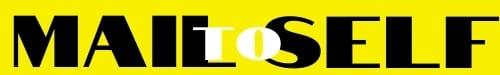 